Craft ideas for Easter using things you may at home.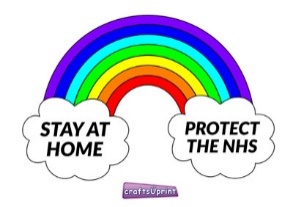 Recycled card, coloured cut outs from birthday cards, magazines and cardboard boxes, coloured wrapping paper, paper, cake cases, Lolly sticks or spoons 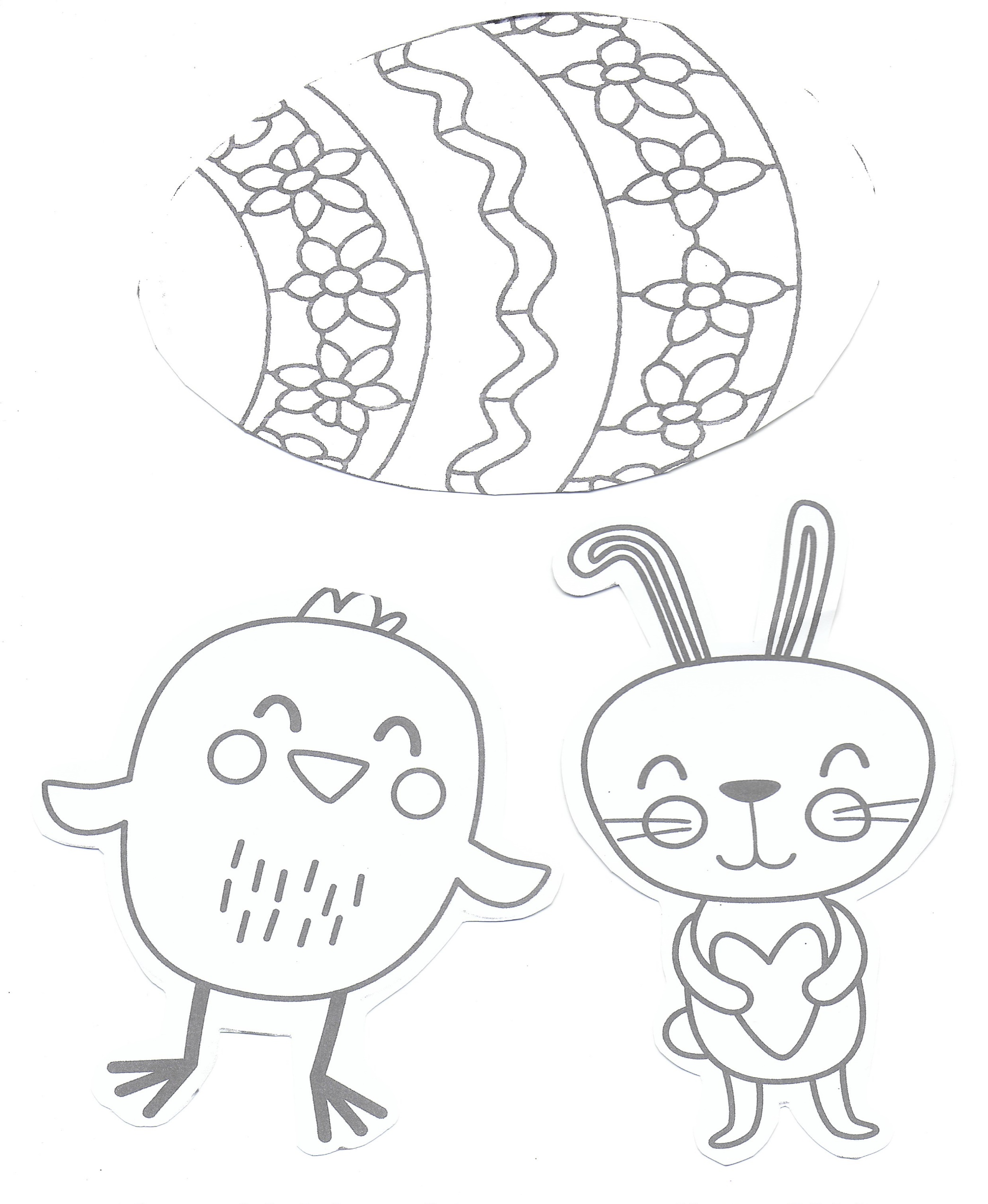 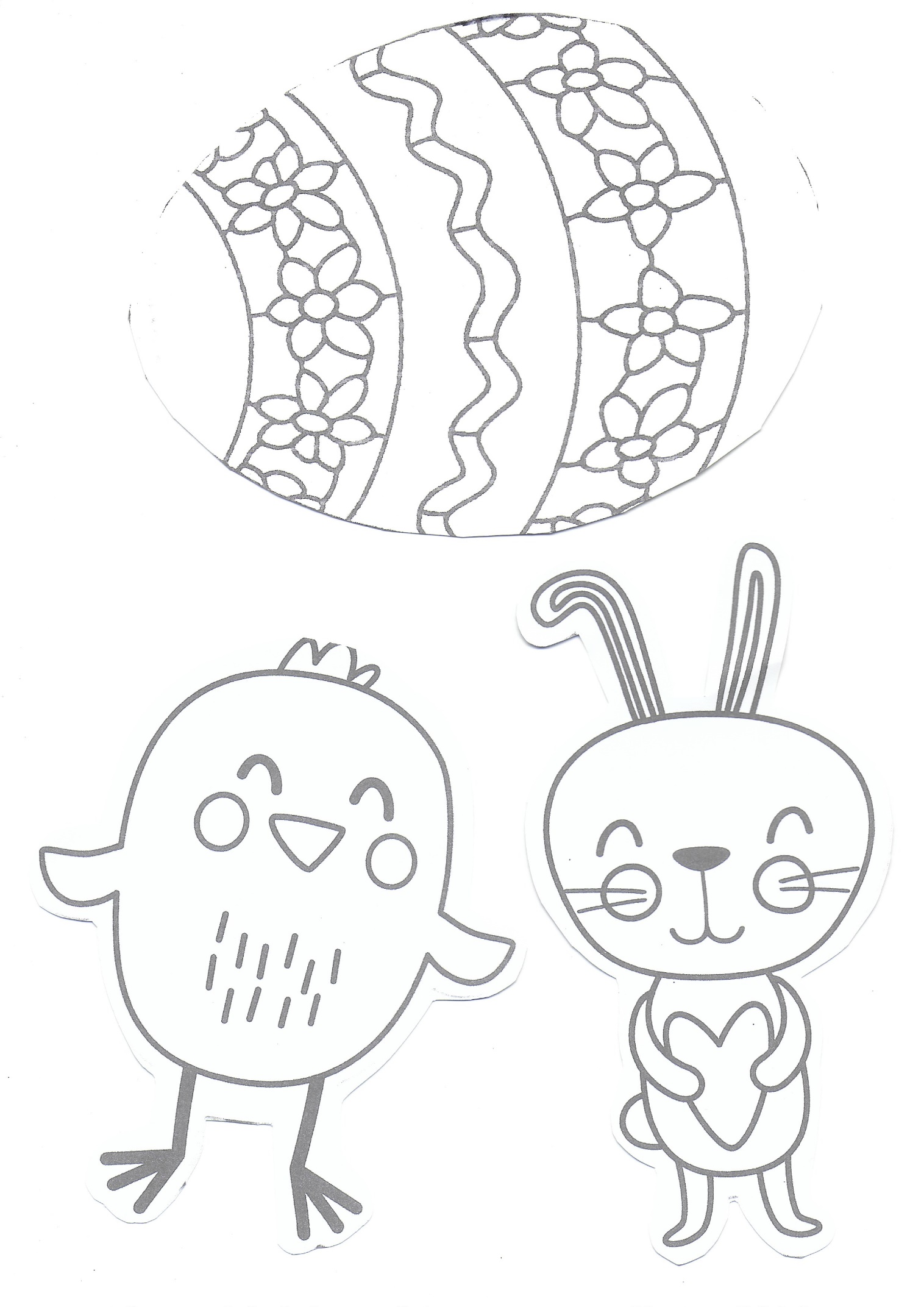 